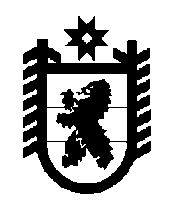 РОССИЙСКАЯ  ФЕДЕРАЦИЯРЕСПУБЛИКА  КАРЕЛИЯСовет Шуньгского сельского поселения XXXV  сессия   II  созываРЕШЕНИЕОт  26 июля  2013 г.  №  124                                                            д. Шуньга                   Во исполнение пункта 3 Распоряжения Правительства Республики Карелия от 25 марта 2010 года № 112р – П «О мероприятиях по выполнению первоочередных наказов избирателей, поступивших в период избирательной кампании в органы местного самоуправления 2009 года, на 2011 – 2013 годы», Совет Шуньгского сельского поселенияРЕШИЛ:               1.Внести в перечень первоочередных мероприятий и объектов для выполнения наказов избирателей, поступивших в период избирательной кампании в органы местного самоуправления 2009 года, на 2011-2013 годы по Шуньгскому сельскому поселению на 2013 год, утвержденный решением Совета Шуньгского сельского поселения № 117 от 12.03.2013 следующие изменения:          - строку «Приобретение материалов для ремонта Дома Досуга д.Шуньга, 50 тыс. руб.»- исключить из Перечня;          - строку «Приобретение электрических конвекторов для Дома Досуга д. Шуньга  - 50 тыс. руб.»- добавить в Перечень.             2. Настоящее решение вступает в силу с момента обнародования.Глава Шуньгского сельского поселения                                      Л.В.Журавлева   Председатель Совета Шуньгского сельского поселения                                                                       З.М.ПтицынаО внесении  изменений в решение № 117 от 12.03.2013 г. XXXI сессии II созыва Совета Шуньгского сельского поселения  «Об утверждении перечня первоочередных мероприятий  и объектов для выполнения наказов избирателей, поступивших  в период избирательной кампании в органы местного самоуправления 2009 года, на 2011 – 2013 года по Шуньгскому сельскому поселению